       Порядок действий при обнаружении беспилотного летательного аппарата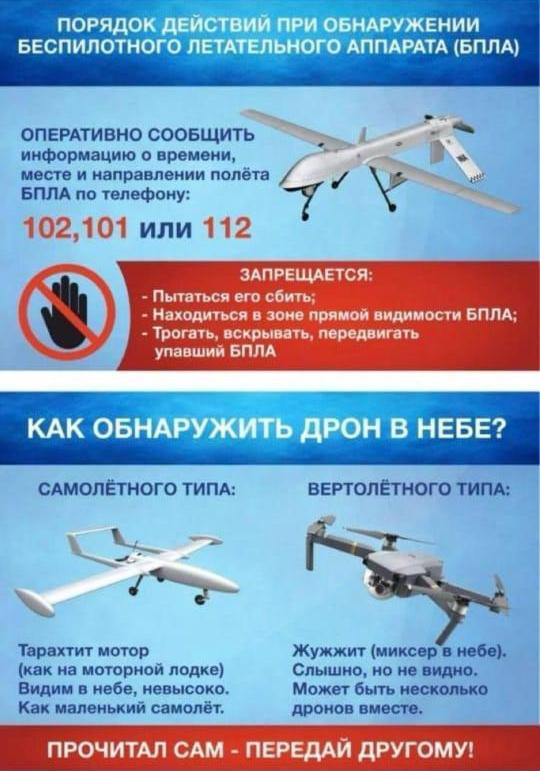 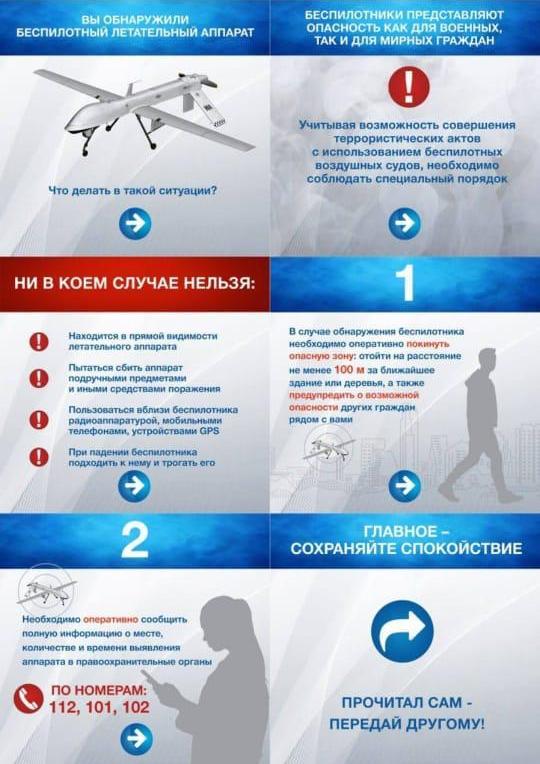 